Ogomuegbunam Favour Chidi17/eng01/021Engineering maths assignment 3a)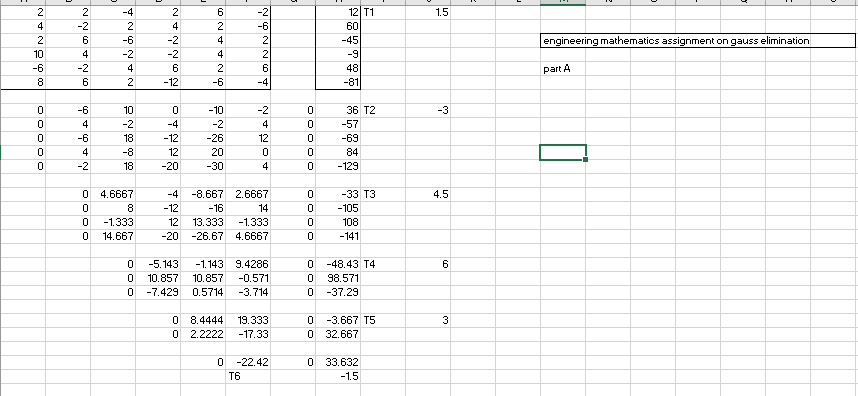 b) 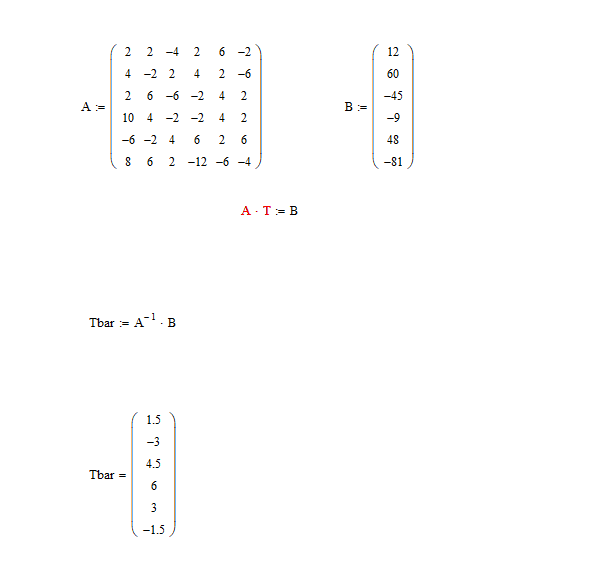 c)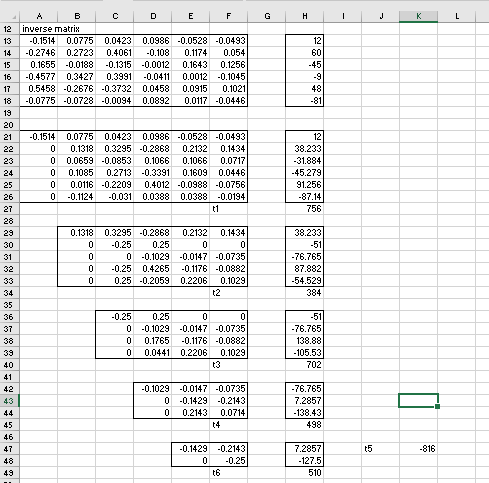 d) 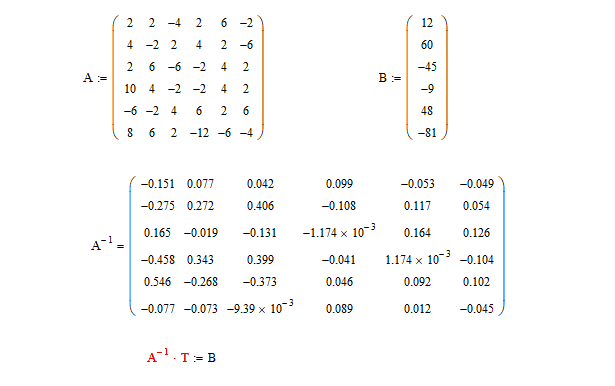 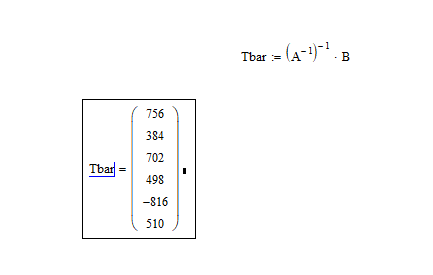 